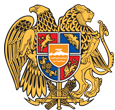 ՀԱՅԱՍՏԱՆԻ ՀԱՆՐԱՊԵՏՈՒԹՅՈՒՆ 
ՍՅՈՒՆԻՔԻ ՄԱՐԶ
ԿԱՊԱՆԻ ՀԱՄԱՅՆՔԱՊԵՏԱՐԱՆ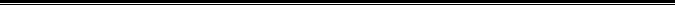 ԹՈՒՅԼՏՎՈՒԹՅՈՒՆ ԹԻՎ ՀՍԿ-Ի - 166  
ՀԱՄԱՅՆՔԻ ՎԱՐՉԱԿԱՆ ՏԱՐԱԾՔՈՒՄ ՀԱՆՐԱՅԻՆ ՍՆՆԴԻ ԿԱԶՄԱԿԵՐՊՄԱՆ ԵՎ ԻՐԱՑՄԱՆՏրված` 06 սեպտեմբեր 2019թ.
Թույլատրված գործունեության անվանումը` 
Ոչ հիմնական շինությունների ներսում հանրային սննդի կազմակերպում և իրացում:Հայտատու անհատ ձեռնարկատիրոջ անունը, ազգանունը և գտնվելու վայրը կամ իրավաբանական անձի լրիվ անվանումը, կազմակերպական-իրավական ձևը և գտնվելու վայրը, հարկ վճարողի հաշվառման համարը` 
ԱՁ Տիգրան Ավագյան , Շահումյան Փ. , 25 , 7, ՀՎՀՀ` 87490036:Գործունեության տեսակի իրականացման վայրը, 
Ա.Մանուկյան 3: 

Շինության տեսակը`
Ոչ հիմնական շինություն:Թույլտվության գործողության ժամկետը`
2019 թվականի 3-րդ և 4-րդ եռամսյակի համար:ՀԱՄԱՅՆՔԻ ՂԵԿԱՎԱՐ                ԳԵՎՈՐԳ ՓԱՐՍՅԱՆ  